Publicado en  el 22/05/2015 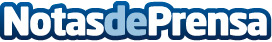 Más de 1.000 empresas se unen a IBM contra el cibercrimenIBM ha anunciado que más de 1.000 empresas de 16 industrias están participando en su plataforma X-Force Exchange Threat Intelligence, solo un mes después de su puesta en marcha. Datos de contacto:IBMNota de prensa publicada en: https://www.notasdeprensa.es/mas-de-1-000-empresas-se-unen-a-ibm-contra-el_1 Categorias: Ciberseguridad http://www.notasdeprensa.es